                                                                                                                                                                                             1/2                        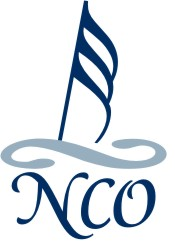 Nanaimo Chamber Orchestra 	Concerto Competition 2017 Application FormFor Young Instrumentalists and SingersThe Nanaimo Chamber Orchestra will choose one soloist or duo to perform a full concerto or concert piece as part of the NCO performances on Saturday June 3rd and Sunday June 4th 2017. The winner will also receive a prize of $400.00.All fields are requiredGiven Name:			____________________ Surname: _____________Instrument or Vocal Range:	____________________Age as of Jan 1st 2017		____________________Address: _______________________________________City: _____________________________      Postal Code: __ __ __ __ __ __	Phone/Alternate phone (_____) _____-_______        (_____) _____-_______       Email	____________________________                                                                                                                                                                                                                                                                                                                                                                      Please provide a short description of your musical achievements: grade level achieved, teachers etc.                                                                                                                                                                                                             ____________________________________________________________________________________________________________________________________________________________________________________________________________________________________________________________________________________________________________________________________________________________________________________________________________________________________________________________________________________________________________________________________________________________________________________________________________________________________________________________________________________                                                                                                                                                                                                                                                                                                                                                                                                                                                                                                                                                                    2/2                                                                                                                                                                                         Concerto or concert piece selected- minimum grade 7 RCM- minimum length 10 minutesComposer:			____________________Title:				____________________Opus Number (if known)	_______________Publisher (if known)		_______________Approximate Length:	_______________AccompanistName				_____________________Phone 			(___) _________________Audition SelectionsApplicants must perform two contrasting movements from their proposed concert piece, or one movement from the concert piece and one other piece contrasting the concert movement selected.Selection # 1	________________________Selection # 2 ________________________Note that the winner will be required to perform the entire work on the performance dates.Please enclose this application form along with a cheque for $25 made out to Nanaimo Chamber Orchestra postdated for February 5th 2017Mail to: Nanaimo Chamber Orchestra c/o Leslie Krull 3535 Uplands Drive, Nanaimo BC, V9T 2T4. **All complete application forms must arrive by January 27th 2017**Applicants will have their cheques returned uncashed provided that they appear and complete the audition. Thank you and good luck from Nanaimo Chamber Orchestra 